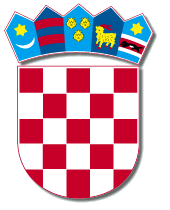 REPUBLIKA HRVATSKAPRIMORSKO-GORANSKA ŽUPANIJA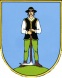          GRAD DELNICEDelnice,  15.rujna 2019.Na temelju članka 35. Zakona o lokalnoj i područnoj (regionalnoj) samoupravi („Narodne novine“ 33/01, 60/01, 129/05, 109/07, 125/08, 36/09, 150/11, 144/12, 19/13- pročišćeni tekst, 137/15, 123/17), odredbi članka 391. Zakona o vlasništvu i drugim stvarnim pravima („Narodne novine“ broj 91/96, 68/98, 137/99, 22/00, 73/00, 129/00, 114/01, 79/06, 141/06, 146/08, 38/09, 153/09, 143/12, 152/14), članka 38. Statuta Grada Delnica („Službene novine Primorsko - goranske županije“ 28/09, 41/09, 11/13, 20/13 - pročišćeni tekst, 6/15; „Službene novine Grada Delnica“ 1/18, 3/18, 3/18-pročišćeni tekst), Odluke o prodaji stanova u vlasništvu Grada Delnica (36/13), Grad Delnice objavljujePONOVLJENI JAVNI NATJEČAJza prodaju stana u vlasništvu Grada DelnicaRaspisuje se ponovljeni Javni natječaj za prodaju stana u vlasništvu Grada Delnica:Stan u Delnicama, Lujzinska 43  (prazan)Stan je u stambeno-poslovnoj građevini izgrađenoj na kč.br. 15618 k.o. Delnice II.Stan broj 2 na 1. katu stambeno- poslovne građevine, ukupne je neto korisne površine od 30,58 m2 a sastoji se od: sobe, kuhinje, kupaonice i hodnika te kojem kao pripadak služe međukat stambeno-poslovne građevine ukupne neto korisne površine od 1,60 m2 i pomoćna zgrada ukupne neto korisne površine od 8,52 m2.Stan se prodaje  u viđenom stanju. Stan je prazan, nije u funkciji stanovanja, iziskuje znatnija ulaganja da bi se doveo u funkciju stanovanja. Energetski certifikat razred C.Početna prodajna cijena: 3.845,29 kn/m2.Ukupna početna prodajna cijena stana: 117.000,00 kn Jamčevina: 11.700,00 knUvjeti natječaja: I. Ponuditelji su obvezni uplatiti jamčevinu utvrđenu u prethodnim točkama ovog natječaja.Jamčevina se uplaćuje na IBAN 9824020061806900005 poziv na broj HR  68 7757-OIB sa svrhom jamčevina za otkup stana po natječaju.Jamčevina koju su položili natjecatelji koji nisu utvrđeni kao najpovoljniji natjecatelji, vraća se najkasnije u roku od 30 dana od donošenja Odluke o odabiru najpovoljnijeg natjecatelja.Najpovoljnijim natjecateljem smatra se onaj koji je ponudio najvišu kupoprodajnu cijenu i ispunjava sve druge uvjete natječaja.Najpovoljnijem natjecatelju položena jamčevina uračunava se u kupoprodajnu cijenu stana. Ako najpovoljniji natjecatelj odustane od svoje ponude, nema pravo na povrat jamčevine.Ako najpovoljniji natjecatelj ne pristupi sklapanju ugovora o kupoprodaji stana  bez opravdanog razloga smatrat će se da je odustao od sklapanja ugovora i nema pravo na povrat jamčevine.II. Plaćanje kupoprodajne cijene stana može se  izvršiti jednokratno u roku od 30 dana od dana sklapanja ugovora o kupoprodaji stana u kojem slučaju se cijena isplaćuje bez kamata.Plaćanje kupoprodajne cijene stana putem kredita banke smatra se jednokratnim plaćanjem.Troškovi prijenosa vlasništva u cijelosti tereta kupca.III. Pisana prijava za sudjelovanje u ovom natječaju mora sadržavati:Dokaz o uplati jamčevine u visini od 10% od početnog iznosa kupoprodajne cijenePresliku osobne iskaznice prijavitelja ako je prijavitelj fizička osobaIzvod iz sudskog ili drugog registra ako je prijavitelj pravna osoba ili fizička osoba obrtnikPotvrdu o stanju poreznog duga ne stariju od 30 dana u slučaju prijave osobe iz prethodne alinejeBroj računa na koji će se vratiti uplaćena jamčevina uz obostranu presliku kartice tekućeg računaDokaz o podmirenju svih obveza prema Gradu – Potvrda Odsjeka za Proračun i financije Grada Delnica IV. Prijava za sudjelovanje na natječaju predaje se u zatvorenoj omotnici na adresu
                                                                               Grad DelniceTrg 138. brigade HV 451300 Delnices napomenom – „Prijava na natječaj za prodaju stana -  ne otvarati“ili u Pisarnici Grada Delnica.Ponude se podnose najkasnije do 1. listopada 2019. do 12:00 sati. Javno otvaranje ponuda izvršit će se dana 1. listopada u 12:30 u  Maloj vijećnici Grada Delnica. V. Ponude koje ne udovoljavaju uvjetima ovog natječaja kao i ponude koje pristignu izvan roka utvrđenog  prethodnom točkom, neće se prihvatiti.VI. Odluku o prodaji stana te sklapanju ugovora o kupoprodaji stana s najpovoljnijim natjecateljem donosi Gradonačelnik.VII. Grad Delnice i najpovoljniji natjecatelj sklapaju ugovor o kupoprodaji stana najkasnije u roku od 30 dana  od dana donošenja odluke o odabiru najpovoljnijeg ponuditelja.VIII.  Troškovi sklapanja kupoprodajnog ugovora kao i troškovi prijenosa prava vlasništva idu na teret kupca.IX.  Informacije u svezi oglašene nekretnine kao i vremenu razgledavanja  mogu se dobiti u Gradu, I.  kat, soba 24 (telefon 814 -163, 812-055). Grad Delnice